Publicado en México el 24/05/2024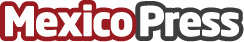 Alejandro Castro Jiménez Labora y empresa holandesa impulsan los Juegos del Malecón de TabascoCon gran entusiasmo, se anuncia la colaboración de Alejandro Castro Jiménez Labora con una reconocida empresa holandesa, en la implementación de los esperados Juegos del Malecón de TabascoDatos de contacto:Alejandro Castro Jiménez LaboraAlejandro Castro Jiménez Labora675392876Nota de prensa publicada en: https://www.mexicopress.com.mx/alejandro-castro-jimenez-labora-y-empresa_1 Categorías: Internacional Emprendedores Solidaridad y cooperación Otros deportes Urbanismo http://www.mexicopress.com.mx